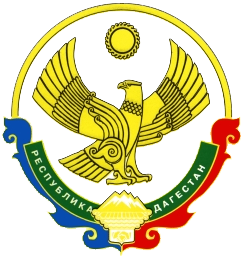 АДМИНИСТРАЦИЯМУНИЦИПАЛЬНОГО РАЙОНА «ЦУНТИНСКИЙ РАЙОН»РЕСПУБЛИКИ ДАГЕСТАН__________________________________________________________________РАСПОРЯЖЕНИЕ06.04.2020г.                                 с. Цунта                                        №69О переходе муниципальных казённых образовательных организацийна обучение с помощью дистанционных технологий В целях обеспечения соблюдения Федерального закона от 30.03.1999 № 52-ФЗ «О санитарно-эпидемиологическом благополучии населения», постановлений Главного государственного санитарного врача РФ от 24.01.2020 № 2  «О дополнительных мероприятиях по недопущению завоза и распространения новой коронавирусной инфекции, вызванной 2019-nCoV», от 02.03.2020 № 5 «О дополнительных мерах по снижению рисков завоза и распространения новой коронавирусной инфекции (2019-nCoV)», с учетом письма Федеральной службы по надзору в сфере защиты прав потребителей и благополучия человека от 23 января 2020 г. № 02/776-2020-23 «О профилактике коронавирусной инфекции», приказа Минобрнауки России от 29 января 2020 г. № 146 «О мерах по предупреждению распространения коронавирусной инфекции», Письма ФМБА России от 28.02.2020 № 32-024/159 «О дополнительных мерах по профилактике COVID-2019» и др., в целях предупреждения распространения новой коронавирусной инфекции, вызванной COVID-19 (далее — коронавирусная инфекция), в соответствии с приказом Министерства Просвещения Российской Федерации № 104 от 17 марта 2020 г «Об организации образовательной деятельности в организациях, реализующих образовательные программы начального общего, основного общего и среднего общего образования, образовательные программы среднего профессионального образования, соответствующего дополнительного профессионального образования и дополнительные общеобразовательные программы, в условиях распространения новой коронавирусной инфекции на территории Российской Федерации» .     1.Руководителям муниципальных казённых общеобразовательных организаций, (далее – ОО):               1.1.Организовать с 06.04.2020 г. обучение по основным образовательным программам начального общего, основного общего и среднего общего образования с помощью дистанционных технологий.    1.2.Проинформировать обучающихся и их родителей (законных представителей) об организации обучения с помощью дистанционных технологий и условий такого обучения всеми имеющимися средствами связи, включая родительские чаты. При направлении информации в электронном виде зафиксировать от родителей (законных представителей) наличие обратной связи.    1.3.Разработать и утвердить Положение «Об электронном обучении и использовании дистанционных образовательных технологий при реализации образовательных программ», проконтролировать внесение изменений в рабочие программы в части закрепления обучения с помощью дистанционных технологий.    1.4.Назначить приказом ответственных за организацию обучения с помощью дистанционных технологий.    1.5.Приказ и Положение «Об электронном обучении и использовании дистанционных образовательных технологий при реализации образовательных программ» разместить на официальном сайте и информационном стенде ОО.    1.6.Предоставить в Управление образования, молодежной политики, спорта и туризма до 7 апреля 2020 года (до 12-00 ч.) расписания проведения занятий дистанционного обучения с указанием ссылок, необходимых логинов и паролей для ознакомления с материалами уроков или подключения к урокам слушателей.    1.7.Рекомендовать в случае крайней необходимости выдать учителям компьютер (ноутбук) на временное пользование.    2.Контроль за исполнением данного распоряжения возложить     на заместителя главы МР Увайсова М.М.     Глава                                                                              Ш. Магомедов